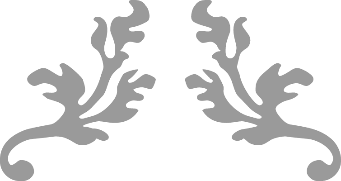 Мета: ознайомити дітей з казкою «Айболить» Корнія Чуковського та професією лікаря. Навчити правилам обережного поводження вдома та вивчити номер швидкої допомоги. Розвивати словниковий запас, увагу, дрібну моторику та уміння орієнтуватися у просторі. Виховувати поважливе ставлення до хворих людей та лікарів.  Матеріали: книга Корнія Чуковського «Айболить», заготівки аплікації доктора, зразок вихователя.Хід заняттяОрганізаційна частина Заспокоїти дітей, розсадити їх на місця, налаштувати на роботу.Діти, подивіться на мене, покажіть свої оченята, які будуть уважно дивитись за тим, що буде відбуватися на занятті, вушка, які будуть слухати, ротик, що активно відповідатиме на запитання. А тепер поклали руки правильно, вирівняли спинки і уважно слухаємо.Сьогодні ми відправимось у гості до доброго лікаря Айболита, який лікує усіх кому потрібна його допомога.Основна частина Прочитання казки 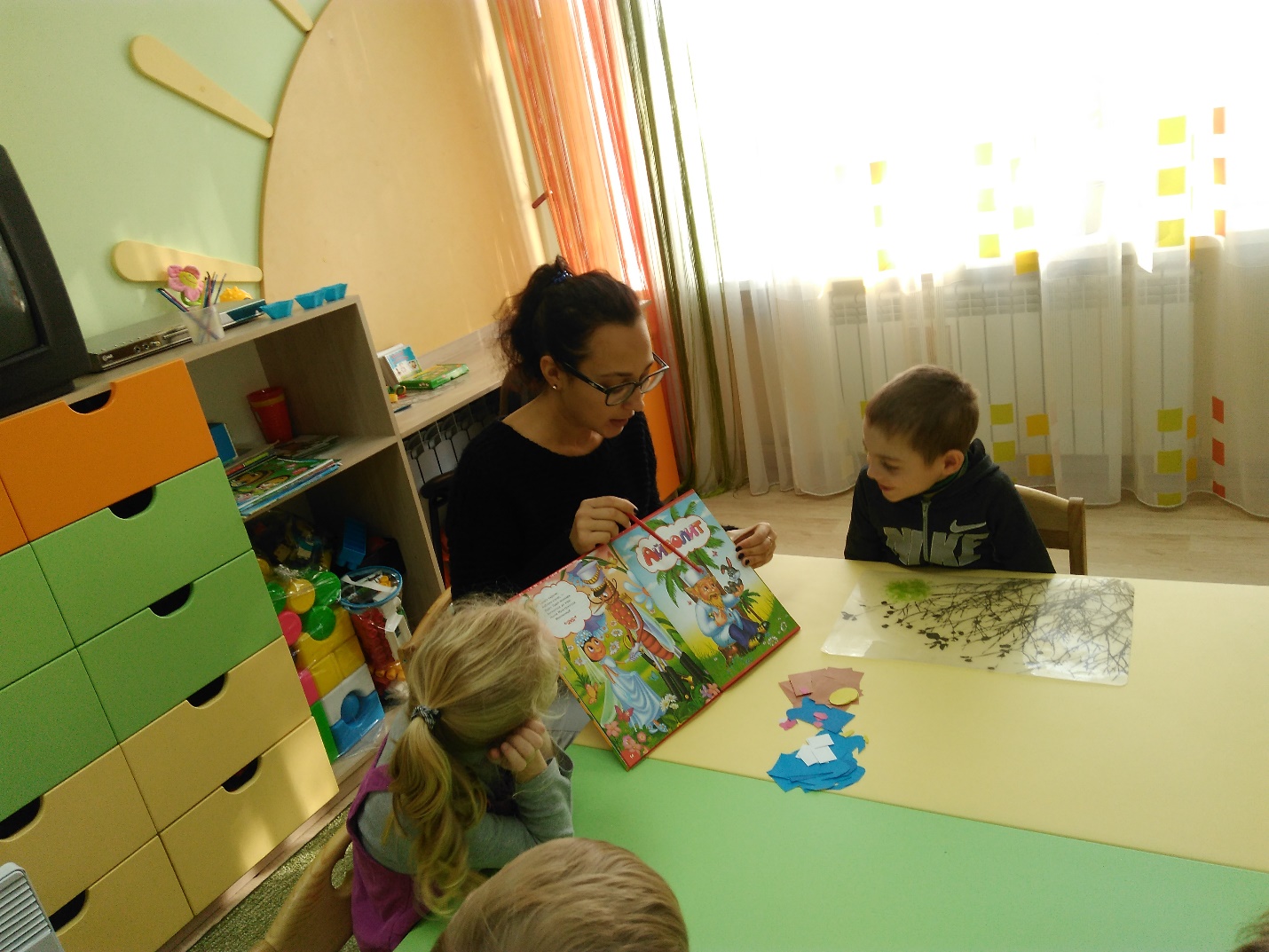 Діти про кого ми читали з вами казку? (відповідь дітей.). Правильно, чим він займався ? (Лікував тваринок.) Яких саме? (відповідь дітей).Скажіть, а у нашому житті є такі люди як Айболить? Де вони працюють (у лікарні). А додому до себе ми їх можемо викликати ? (так). Ви знаєте за яким номером? (Ні). Запам’ятайте, номер «103». Повторіть.Діти, у яких випадках ми повинні викликати швидку? (якщо хтось вдома захворів і йому потрібна допомога).Запам’ятайте, коли ви подзвонили у швидку вам необхідно обов’язково сказати хто саме захворів, що болить і вашу домашню адресу. Кожен назвіть де ви мешкаєте (діти за допомогою вихователя називають свою домашню адресу).Фізична хвилинка«Каченята»Раз-два — всі пірнають,Три, чотири — виринають,П'ять, шість — на водКріпнуть крильця молоді,Сім, вісім — що є силиВсі до берега поплили,Дев'ять, десять — обтрусилисьІ за парти опустились.Практична частинаДіти, а зараз я вам пропоную зробити свого власного лікаря, що буде вас захищати від хвороби. (Демонстрація зразка). Подивіться на мого Айболита, скажіть із яких основних елементів він складається? (халат, штани, голова, ковпак, руки та ноги). Правильно, якого вони кольору. 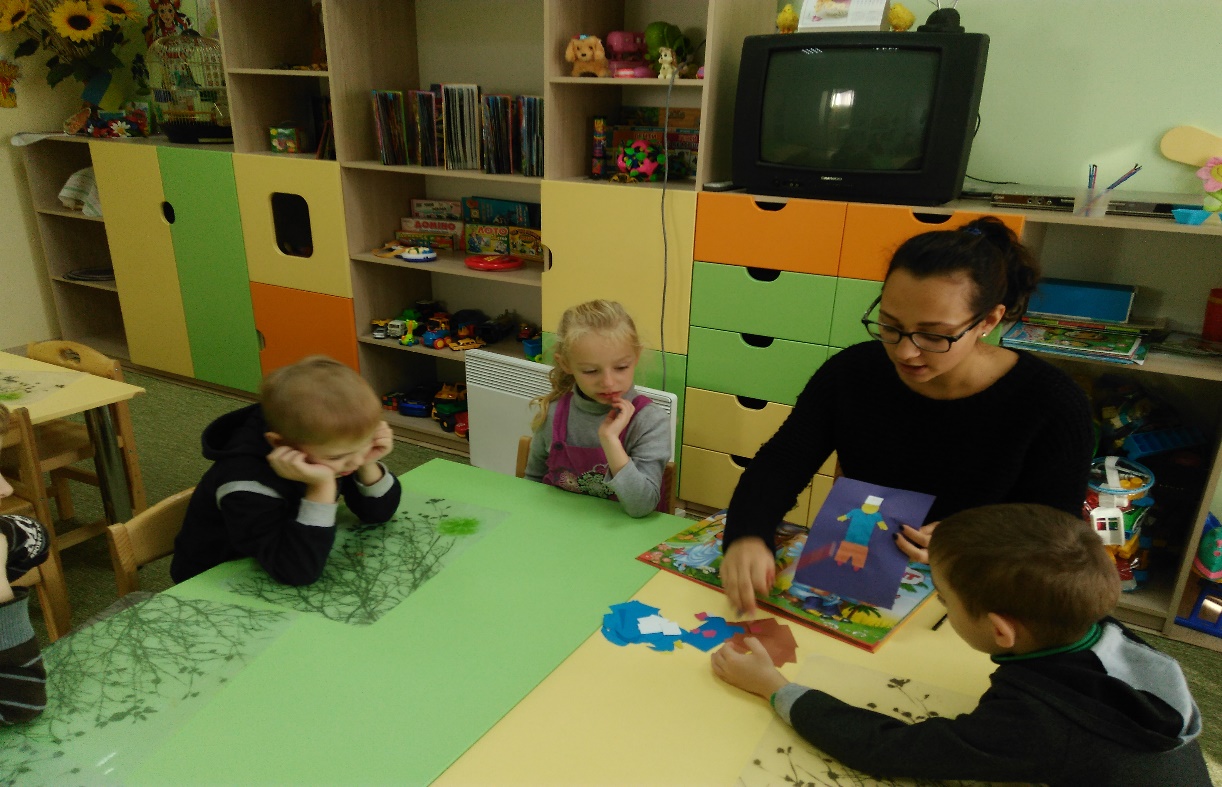 Згадуємо правила роботи з клеєм. Практична робота 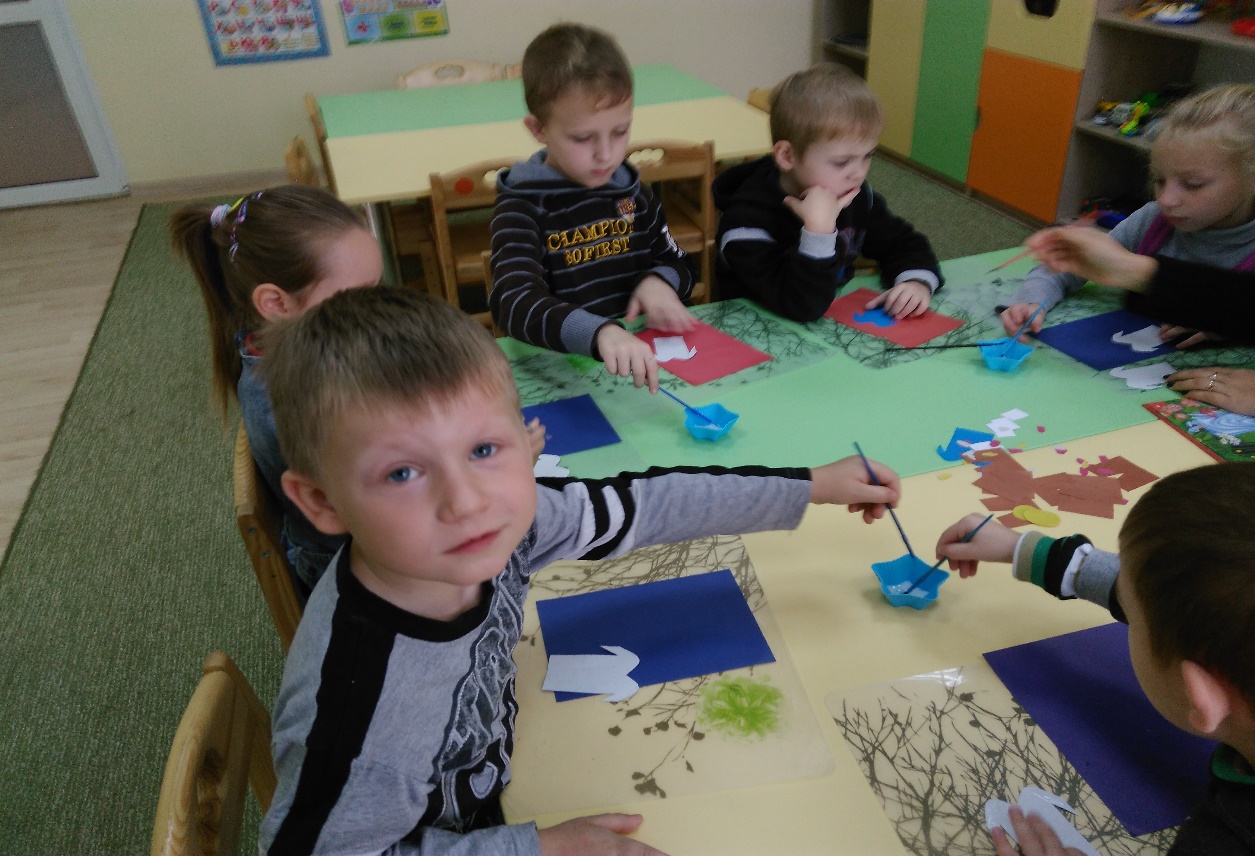 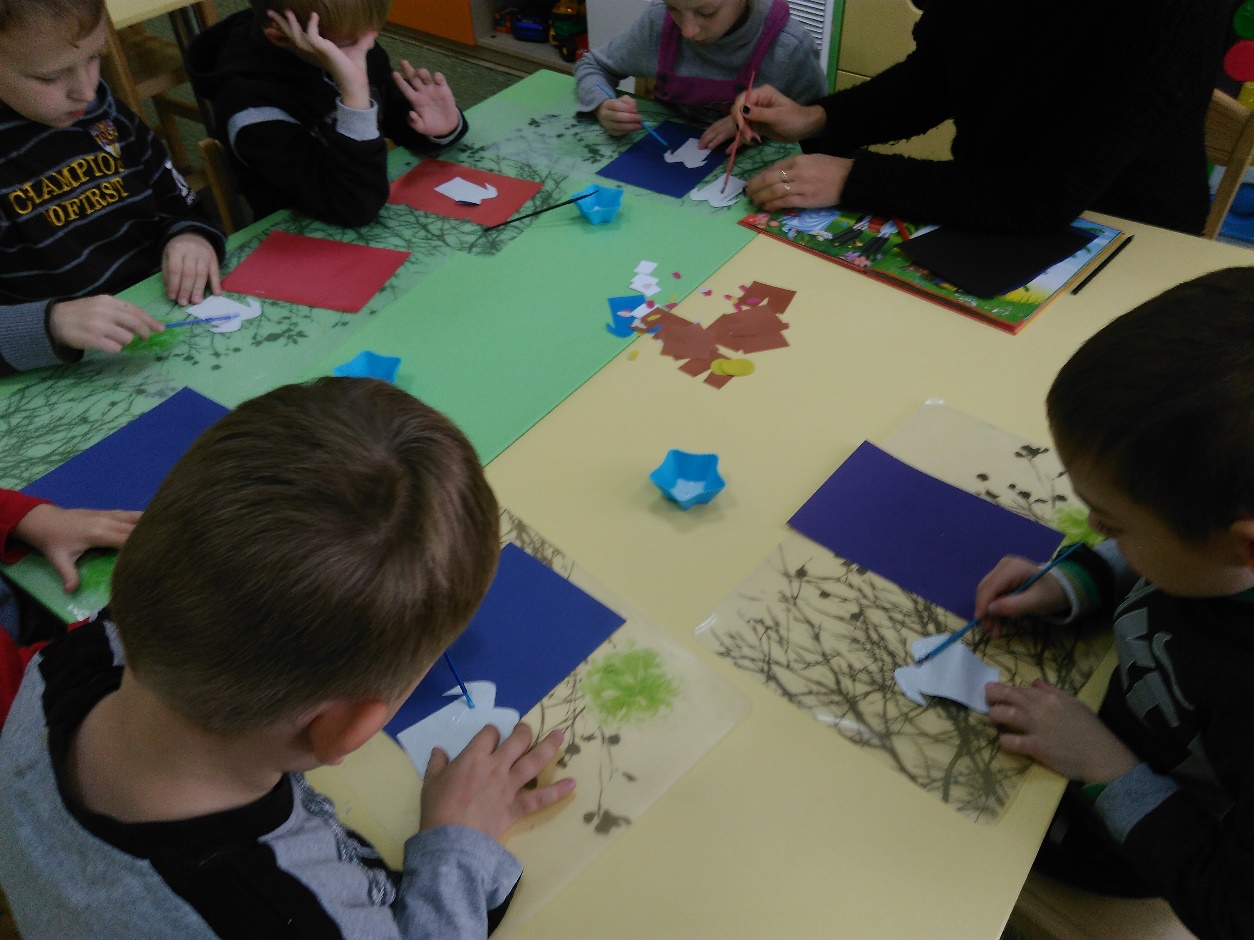 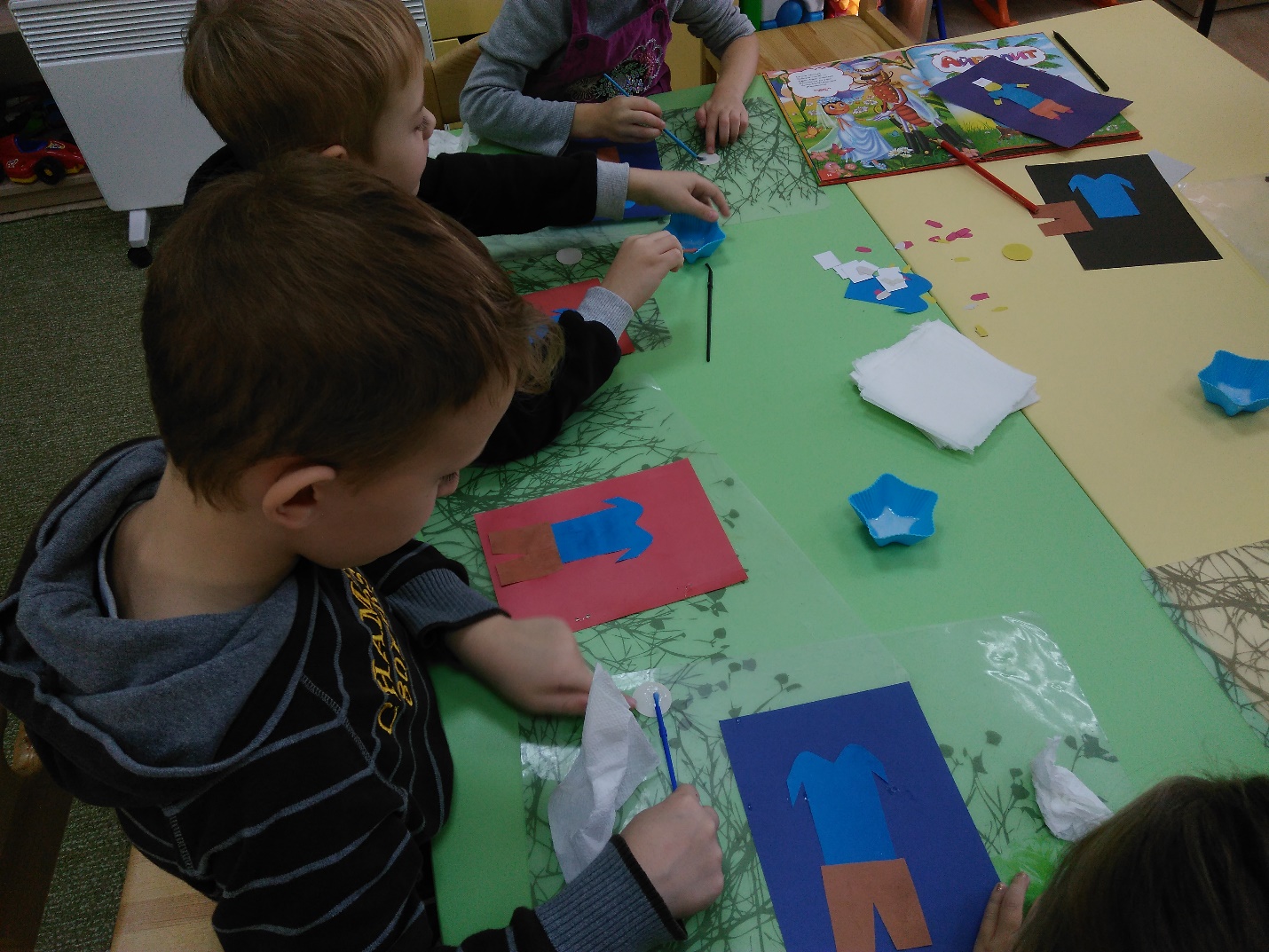 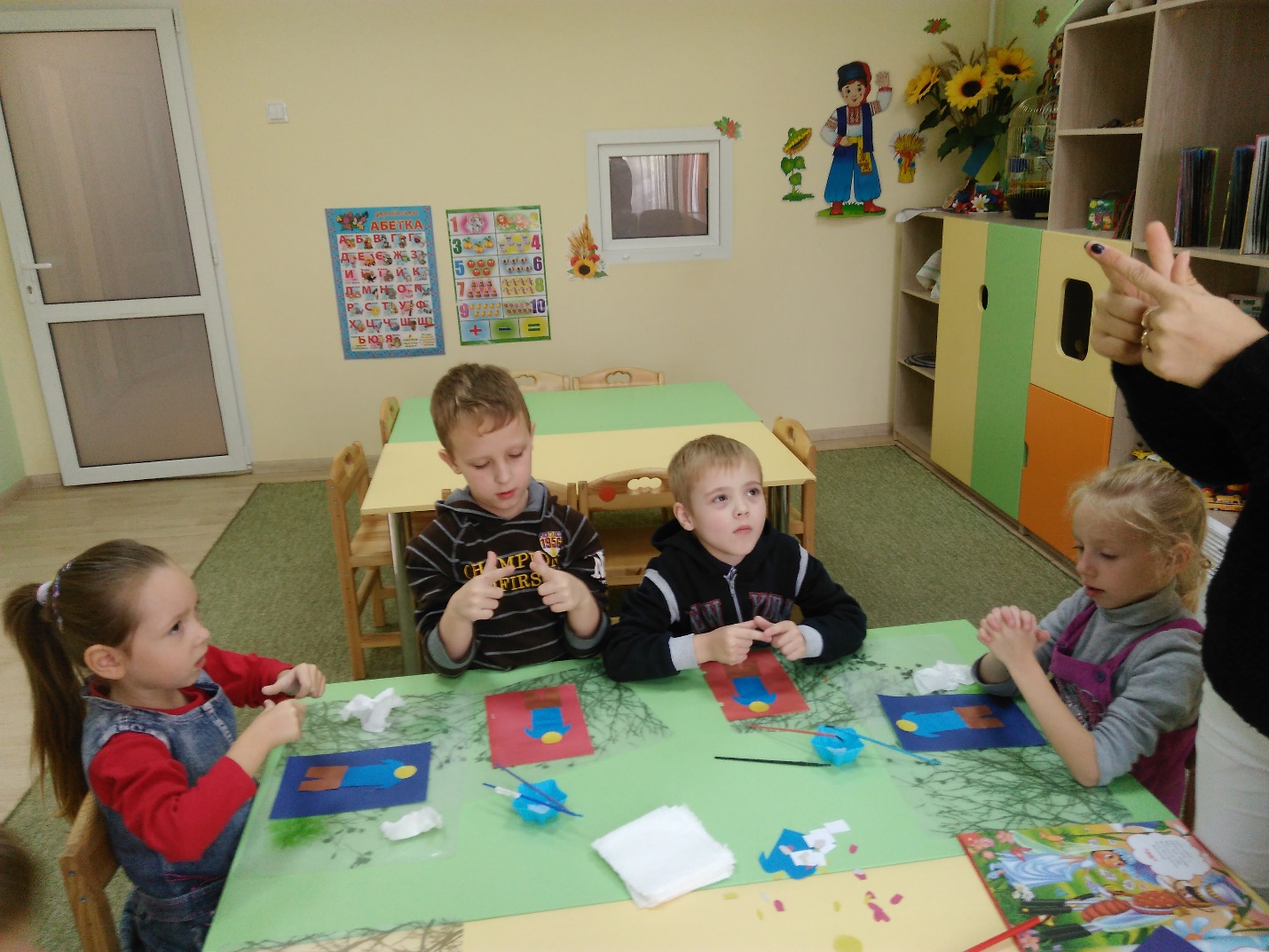 Заключна частинаПідведення підсумків заняття. Демонстрація дитячих виробів та їх аналіз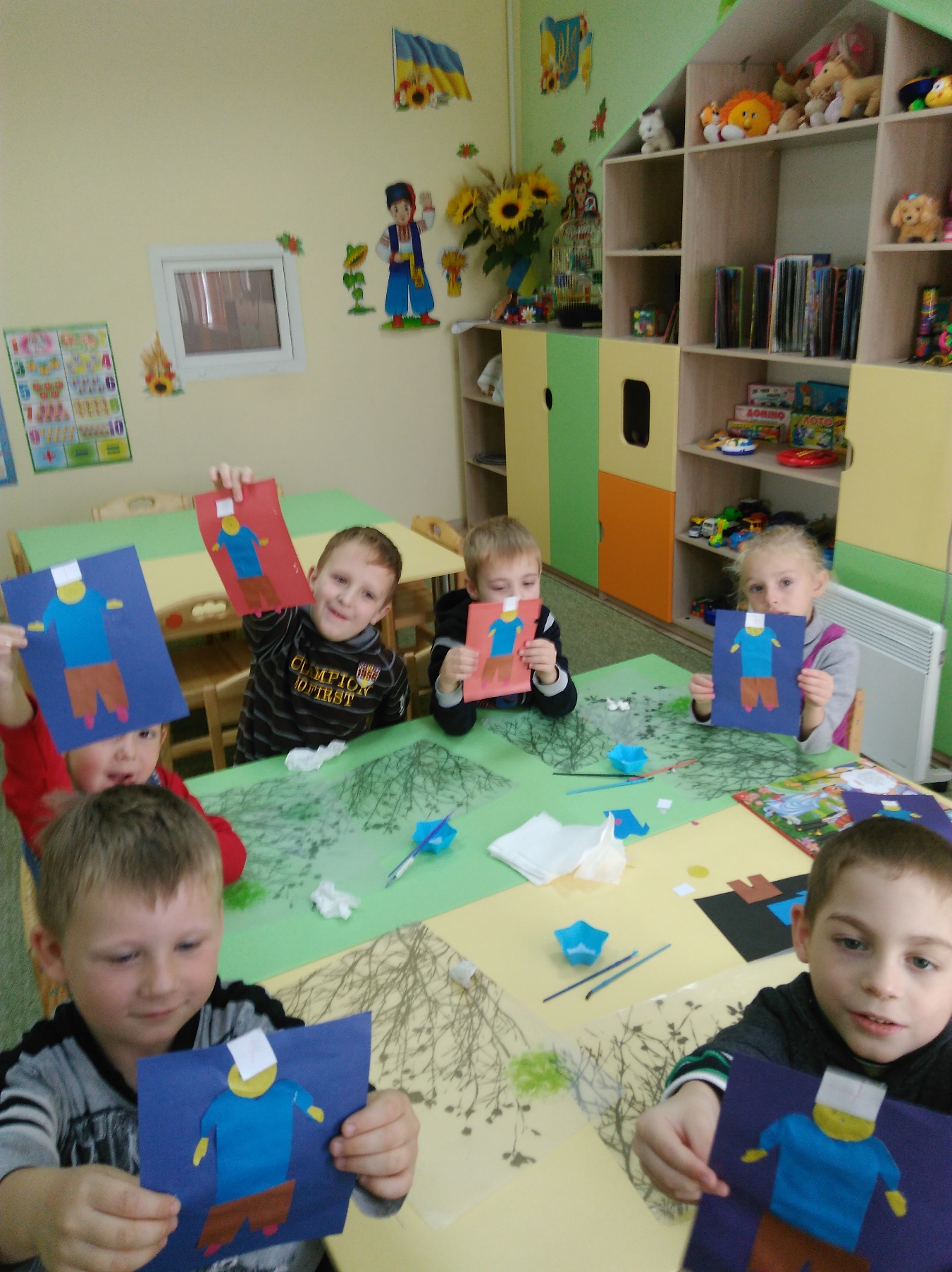 Діти кого ми з вами сьогодні зробили? (Айболита). З якого матеріалу? (кольоровий папір). У якій послідовності ми працювали? (відповідь дітей).Вам сподобалось заняття? (відповідь дітей)Молодці, ви дуже добре попрацювали. Прибирайте свої робочі поверхні і можете відпочивати. 